„Bieg Tropem Wilczym” 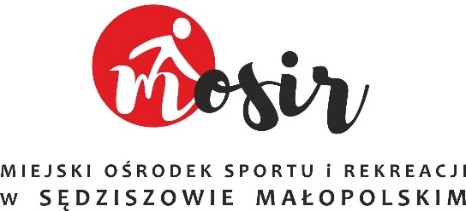 Sędziszów Małopolski 3.03.2024 r.Zgłoszenie dziecka:NAZWISKO …………………………………………………………………………………………………….……….IMIĘ ……………………………………………………………………………………………………………….……..ROK URODZENIA ……………………………………………………………………………………………….……..SZKOŁA ……………………………………………………………………………………………………………….....PŁEĆ (właściwe podkreślić)       		KOBIETA 		MĘŻCZYZNAImię i nazwisko opiekuna ………………………………………….……………………………………………………..Tel. kontaktowy ………………………………………………………..………………………………………………….OŚWIADCZENIAOświadczam, że jako rodzic/opiekun prawny, wyrażam zgodę na udział mojego dziecka w Biegu Tropem Wilczym w dniu 3 marca 2024 r.                                                                                      …...………………………………….                                                                                                                                        									        podpis rodziców/opiekunów prawnychOświadczam, że stan zdrowia osoby niepełnoletniej, za którą biorę odpowiedzialność, pozwala na wzięcie udziału 
w Biegu Tropem Wilczym w dniu 3.03.2024 r.                                                                                                                          …..………………………………..…                                                                                                                               podpis rodziców/opiekunów prawnychOświadczam, że zapoznałem się z zasadami organizacji Biegu Tropem Wilczym w dniu 3.03 2024r. oraz jestem świadoma/y jego postanowień i w pełni je akceptuje oraz biorę pełną odpowiedzialność za wyrządzone szkody przez moje dziecko podczas Biegu Tropem Wilczym w dniu 3.03.2024 r.                                                                                                                           …..…………………………………….                                                                                                                                 podpis rodziców/opiekunów prawnych Oświadczam, że jako rodzic/opiekun prawny wyrażam zgodę na przetwarzanie moich danych osobowych w zakresie imienia, nazwiska, nr telefonu oraz dane mojego dziecka w zakresie imienia, nazwiska, w celu udziału mojego dziecka w Biegu Tropem Wilczym w dniu 3.03.2024 r.                                                                                                          ……………..……………………………………..        				                                                                                                    podpis rodziców/opiekunów prawnychOŚWIADCZENIEOświadczam, że na podstawie art. 6 ust. 1 lit. a RODO wyrażam zgodę na przetwarzanie wizerunku mojego dziecka ………………………………………………………………………. w celu informacyjnym i promocyjnym Miejskiego Ośrodka Sportu i Rekreacji w Sędziszowie Małopolskim zwanym dalej MOSiR w tym na wykorzystanie wizerunku mojego dziecka zgodnie z art. 81 ust. 1 ustawy.  Wyrażenie zgody jest jednoznaczne 
z tym, iż fotografie, filmy lub nagrania wykonane podczas Biegu Tropem Wilczym w dniu 3.03.2024 r.  mogą zostać umieszczone w Kronikach, na stronie internetowej w prasie i telewizji lokalnej na Facebook oraz wykorzystane 
w materiałach promocyjnych i publikacjach przez MOSiR.       Zrzekam się niniejszym wszelkich roszczeń (istniejących i przyszłych), w tym również o wynagrodzenie względem            MOSiR z tytułu wykorzystywania wizerunku, głosu, wypowiedzi na potrzeby określone w niniejszym oświadczeniu.                                                                                              ………………………………………………………….                         podpis rodziców/opiekunów prawnych
KLAUZULA INFORMACYJNA RODORealizując obowiązek wynikający z art. 13 ust.1 rozporządzenia, informuje się o zasadach przetwarzania Pani/Pani danych osobowych oraz o przysługujących Pani/Panu prawach z tym związanych.Administratorem Pani/Pana danych osobowych jest Miejski Ośrodek Sportu i Rekreacji w Sędziszowie Małopolskim, ul. Sportowa 32, 39-120 Sędziszów Małopolski zwany dalej MOSiR, w imieniu którego działa Dyrektor;Inspektorem Ochrony Danych MOSiR jest Teresa Curzytek, kontakt z Inspektorem jest możliwy za pomocą adresu e-mail: iod@post.pl, nr tel. 600808605;Pani/Pana dane osobowe oraz Pani/Pana dziecka będą przetwarzane w związku z udziałem Pani/Pana dziecka 
w BIEGU TROPEM WILCZYM w dniu 3.03. 2024 r.  Podstawą prawną przetwarzania Pana/Pani danych oraz Pani/Pana dziecka jest art. 6 ust. 1 lit. a i c RODO;Odbiorcami Pani/Pana danych osobowych będzie MOSiR, natomiast odbiorcami danych Pani/Pana dziecka będzie MOSiR, prasa i TVS lokalna oraz Facebook.Pani/Pana dane osobowe oraz Pani/Pana dziecka przechowywane będą zgodnie z przepisami kancelaryjno-archiwalnymi obowiązującymi w Miejskim Ośrodku Sportu i Rekreacji w Sędziszowie Małopolskim;Posiada Pani/Pana prawo żądania od administratora dostępu do swoich danych osobowych, ich usunięcia lub ograniczenia przetwarzania danych, ma Pani/Pan prawo do wniesienia skargi do organu nadzorczego Prezesa Urzędu Ochrony Danych Osobowych;Podanie przez Pani/Pana danych osobowych oraz danych Pani/Pana dziecka jest dobrowolne, niepodanie danych spowoduje brak możliwości udziału Pani/Pana dziecka w BIEGU TROPEM WILCZYM w dniu 3.03.2024 r.  Pani/Pana dane osobowe nie będą przetwarzane w sposób zautomatyzowany i nie będą podlegać profilowaniu.  ………………………………………………..           podpis administratora danychOŚWIADCZENIEOświadczam, że zapoznałam/zapoznałem się z Klauzulą informacyjną dotycząca przetwarzania moich danych osobowych oraz mojego dziecka w celu wzięcia udziału mojego dziecka w „BIEGU TROPEM WILCZYM” w dniu 3.03.2024 r. organizowanego przez MOSIR w Sędziszowie Małopolskim.                         ……………………………………………….                  podpis rodziców/opiekunów prawnych                                                          